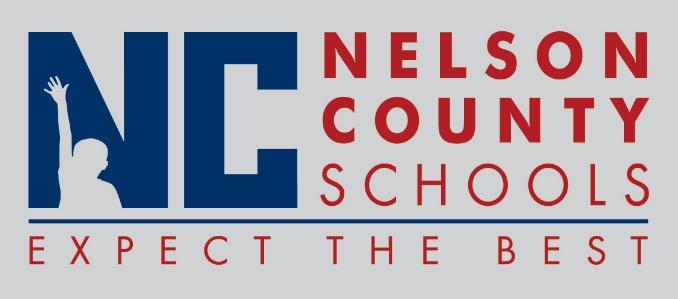 Decision PaperRECOMMENDATION:   	Approve the below listed policy updates for 2016-2017 as written for their second reading.01.0 Definitions
01.61 Records Management 
02.14 Evaluation
03.11 Hiring (Certified)
03.21 Hiring (Classified)03.111 Medical Examination (Certified)
03.211 Medical Examination (Classified)
03.112 Certification and Records (Certified)
03.121 Salaries (Certified)
03.221 Salaries (Classified)
03.1231 Personal Leave (Certified)
03.2231 Personal Leave (Classified)
03.126 Planning Time
03.1321 Use of School Property (Certified) 
03.2321 Use of School Property (Classified) 
03.14 Health & Safety (Certified)
03.24 Health & Safety (Classified) 
03.273 Retirement (Classified) 
03.18 Evaluation 
03.222 Holidays and Vacations
03.5 Paraprofessionals
04.0 Finance Officer Qualifications
05.11 Alterations of Buildings and Grounds
06.23 Driver and Substitute Driver Training 
08.1312 Home/Hospital Instruction 
08.133 Extended School Services 
08.3 School Calendar 
09.11 School Attendance Areas 
09.122 Attendance Requirements 
09.1231 Dismissal from School 
09.12311 Release of Students to Divorced, Separated or Single Parents 
09.14 Student Records
09.227 Child Abuse 
09.124 Tuition 
09.313 Eligibility (Athletics) 
09.36 School-Related Student Trips 
09.422 Bullying/Hazing
09.438 Student Discipline CodeRECOMMENDED MOTION:  	I move that the Nelson County Board of Education Approve the listed policy updates for 2016-2017.To:Nelson County Board of EducationFrom:Tim Beck, Director of Student Supportcc:Dr. Anthony Orr, SuperintendentDate:June 21, 2016Re:  Policy Updates for 2016-2017